INFORMACION PRESUPUESTARIA POR DEPENDENCIA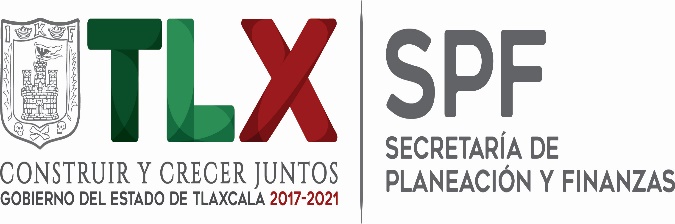 DEPENDENCIA O ENTIDAD: DEPENDENCIA O ENTIDAD: 20 COORDINACIÓN GENERAL DE INFORMACIÓN Y RELACIONES PÚBLICAS20 COORDINACIÓN GENERAL DE INFORMACIÓN Y RELACIONES PÚBLICAS20 COORDINACIÓN GENERAL DE INFORMACIÓN Y RELACIONES PÚBLICAS20 COORDINACIÓN GENERAL DE INFORMACIÓN Y RELACIONES PÚBLICASPARTIDACONCEPTOAPROBADOMODIFICADODEVENGADOEJERCIDOPRIMER TRIMESTRESEGUNDO TRIMESTRE1000SERVICIOS PERSONALES1131SUELDOS A FUNCIONARIOS2,053,487.002,045,160.951,018,416.951,018,416.95488,924.94529,492.011132SUELDOS AL PERSONAL1,724,847.001,707,401.59844,979.59844,979.59398,386.56446,593.031133SUELDOS A TRABAJADORES3,007,164.003,122,415.921,618,833.921,618,833.92734,822.20884,011.721211HONORARIOS ASIMILABLES A SALARIOS2,716,166.002,628,675.951,270,593.951,270,593.95617,998.31652,595.641212ADICIONES A LOS HONORARIOS ASIMILABLES A SALARIOS294,251.00267,440.23120,314.23120,314.2360,076.6260,237.611312PRIMA QUINQUENAL A TRABAJADORES255,444.00250,846.31123,124.31123,124.3160,115.2663,009.051314ASIGNACIÓN DE QUINQUENIO TRABAJADORES35,516.0038,753.4120,993.4120,993.4110,056.7610,936.651321PRIMA VACACIONAL A FUNCIONARIOS205,344.00201,729.4699,057.4699,057.4648,892.4950,164.971322PRIMA VACACIONAL AL PERSONAL86,245.0084,047.6740,925.6740,925.6719,905.6021,020.071323PRIMA VACACIONAL A TRABAJADORES150,358.00150,640.6575,460.6575,460.6536,757.2838,703.371326GRATIFICACIÓN FIN DE AÑO FUNCIONARIOS456,328.00448,289.01220,127.01220,127.01108,649.66111,477.351327GRATIFICACIÓN FIN DE AÑO AL PERSONAL191,650.00186,772.3490,946.3490,946.3444,235.0046,711.341328GRATIFICACIÓN FIN DE AÑO A TRABAJADORES334,128.00334,753.56167,689.56167,689.5681,682.6886,006.881431CUOTAS SEGURO DE RETIRO A FUNCIONARIOS371,762.00364,133.13178,253.13178,253.1388,516.3289,736.811432CUOTAS SEGURO DE RETIRO AL PERSONAL17,757.0017,440.418,560.418,560.414,227.364,333.051441CUOTAS SEGURO DE VIDA A FUNCIONARIOS56,160.0056,160.000.000.000.000.001442CUOTAS SEGURO DE VIDA AL PERSONAL70,200.0070,200.000.000.000.000.001443CUOTAS SEGURO DE VIDA A TRABAJADORES102,960.00102,960.000.000.000.000.001531 MES PREJUBILATORIO5,953.000.000.000.000.000.001541AYUDA PARA PASAJES39,276.0042,200.8822,562.8822,562.889,819.4812,743.401542APOYO CANASTA31,400.0029,700.0012,222.1012,222.100.0012,222.101546DÍAS ECONÓMICOS A TRABAJADORES75,179.0075,400.9275,400.9275,400.9275,400.920.001549INCENTIVO AL AHORRO DE LOS FUNCIONARIOS654,829.00646,479.02319,065.02319,065.02159,283.02159,782.00154AINCENTIVO AL AHORRO DEL PERSONAL67,666.0066,900.8433,066.8433,066.8416,387.2316,679.61154BINCENTIVO AL AHORRO DE LOS TRABAJADORES57,684.0057,877.1429,035.1429,035.1414,589.4214,445.72154DANIVERSARIO DÍA DEL TRABAJO13,200.0015,230.1615,230.1615,230.160.0015,230.16154KSERVICIO MÉDICO A FUNCIONARIOS223,751.00229,062.20101,523.74101,523.7437,076.5864,447.16154LSERVICIO MEDICO AL PERSONAL456,247.00456,247.00205,297.83205,297.8335,685.07169,612.76154MSERVICIO MÉDICO A TRABAJADORES820,006.00835,902.59367,765.68367,765.68137,614.58230,151.101551APOYOS A LA CAPACITACIÓN DE LOS SERVIDORES PÚBLICOS28,404.0029,814.7615,612.7615,612.767,101.608,511.161591CUOTAS DESPENSA A FUNCIONARIOS352,619.00350,637.33174,327.33174,327.3383,196.0091,131.331592CUOTAS DESPENSA AL PERSONAL440,772.00435,875.12215,489.12215,489.12100,528.50114,960.621593CUOTAS DESPENSA A TRABAJADORES646,465.00646,327.94323,095.94323,095.94152,526.00170,569.941597DESPENSA ESPECIAL DE FIN DE AÑO AL PERSONAL128,414.00124,984.7060,778.7060,778.7029,527.6731,251.031598DESPENSA ESPECIAL DE FIN DE AÑO A TRABAJADORES250,598.00251,065.61125,767.61125,767.6161,262.1764,505.441599PERCEPCIÓN COMPLEMENTARIA FUNCIONARIOS2,053,487.002,045,160.951,018,416.951,018,416.95488,924.94529,492.01159BOTRAS PERCEPCIONES A FUNCIONARIOS136,897.00123,479.8355,031.8355,031.8327,162.3927,869.44159COTRAS PERCEPCIONES AL PERSONAL57,493.0051,482.6722,736.6722,736.6711,058.8211,677.85159DOTRAS PERCEPCIONES A TRABAJADORES681,248.00640,587.73336,784.31336,784.3120,897.62315,886.69159FAPORTACIÓN A PENSIONES DE FUNCIONARIOS369,623.00368,126.92183,314.92183,314.9288,006.3895,308.54159GAPORTACIÓN A PENSIONES DEL PERSONAL310,476.00307,335.15152,097.15152,097.1571,709.9980,387.16159HAPORTACIÓN A PENSIONES POR TRABAJADORES541,284.00562,032.22291,390.22291,390.22132,268.12159,122.10159JBONO ANUAL A FUNCIONARIOS444,922.00415,073.33192,611.33192,611.3395,068.5097,542.83159KBONO ANUAL AL PERSONAL19,920.0018,629.608,669.608,669.604,256.774,412.831711ESTÍMULOS POR AÑOS DE SERVICIO14,550.0013,650.0013,650.0013,650.000.0013,650.00TOTAL 1000  SERVICIOS PERSONALES TOTAL 1000  SERVICIOS PERSONALES 21,052,130.0020,917,085.2010,269,221.3410,269,221.344,662,598.815,606,622.532000MATERIALES Y SUMINISTROS2111MATERIALES, ÚTILES Y EQUIPOS MENORES DE OFICINA332,000.00332,000.000.000.000.000.002121MATERIALES Y ÚTILES DE IMPRESIÓN Y REPRODUCCIÓN12,000.0012,000.000.000.000.000.002141MATERIALES, ÚTILES Y EQUIPOS MENORES DE TECNOLOGÍAS DE LA INFORMACIÓN Y COMUNICACIONES564,000.00564,000.000.000.000.000.002151MATERIAL IMPRESO E INFORMACIÓN DIGITAL239,120.00239,120.00102,120.00102,120.003,120.0099,000.002161MATERIAL DE LIMPIEZA78,000.0077,957.2028,957.2028,957.200.0028,957.202211PRODUCTOS ALIMENTICIOS PARA PERSONAS120,000.00115,027.1330,027.0730,027.070.0030,027.072461MATERIAL ELÉCTRICO Y ELECTRÓNICO60,000.0058,606.7618,606.7618,606.769,995.148,611.622531MEDICINAS Y PRODUCTOS FARMACÉUTICOS30,000.0029,999.890.000.000.000.002541MATERIALES, ACCESORIOS Y SUMINISTROS MÉDICOS2,000.001,978.840.000.000.000.002611COMBUSTIBLES, LUBRICANTES Y ADITIVOS516,600.00516,600.00207,604.20207,604.20123,000.0084,604.202941REFACCIONES Y ACCESORIOS MENORES DE EQUIPO DE CÓMPUTO Y TECNOLOGÍAS DE LA INFORMACIÓN36,000.0035,926.1414,926.7414,926.748,989.425,937.322961REFACCIONES Y ACCESORIOS MENORES DE EQUIPO DE TRANSPORTE133,100.00133,100.0012,036.1612,036.160.0012,036.162991REFACCIONES Y OTROS ACCESORIOS MENORES DE OTROS BIENES MUEBLES25,000.0024,998.969,998.969,998.960.009,998.96TOTAL 2000 MATERIALES Y SUMINISTROSTOTAL 2000 MATERIALES Y SUMINISTROS2,147,820.002,141,314.92424,277.09424,277.09145,104.56279,172.533000SERVICIOS GENERALES3111ENERGÍA ELÉCTRICA159,324.00159,324.0039,186.0039,186.0019,636.0019,550.003131AGUA16,002.0016,002.000.000.000.000.003141TELEFONÍA TRADICIONAL482,400.00482,400.00199,168.11199,168.1197,439.69101,728.423161SERVICIOS DE TELECOMUNICACIONES Y SATÉLITES4,000.003,000.000.000.000.000.003171SERVICIOS DE ACCESO DE INTERNET, REDES Y PROCESAMIENTO DE INFORMACIÓN204,000.00204,000.009,606.429,606.424,548.365,058.063431SERVICIOS DE RECAUDACIÓN, TRASLADO Y CUSTODIA DE VALORES630.00630.00130.50130.5078.3052.203451SEGURO DE BIENES PATRIMONIALES71,000.0071,000.000.000.000.000.003481COMISIONES POR VENTAS2,898.002,898.00939.60939.60563.76375.843511CONSERVACIÓN Y MANTENIMIENTO MENOR DE INMUEBLES433,180.00300,000.000.000.000.000.003521INSTALACIÓN, REPARACIÓN Y MANTENIMIENTO DE MOBILIARIO Y EQUIPO DE ADMINISTRACIÓN, EDUCACIONAL Y RECREATIVO60,000.0059,999.8319,999.8219,999.820.0019,999.823531INSTALACIÓN, REPARACIÓN Y MANTENIMIENTO DE EQUIPO DE CÓMPUTO Y TECNOLOGÍA DE LA INFORMACIÓN60,000.0059,999.8319,999.8219,999.820.0019,999.823551REPARACIÓN Y MANTENIMIENTO DE EQUIPO DE TRANSPORTE121,000.00121,000.002,494.002,494.000.002,494.003611DIFUSIÓN POR RADIO, TELEVISIÓN Y OTROS MEDIOS DE MENSAJES SOBRE PROGRAMAS Y ACTIVIDADES GUBERNAMENTALES2,255,600.001,127,800.000.000.000.000.003641SERVICIOS DE REVELADO DE FOTOGRAFÍAS60,000.0059,999.9819,999.9819,999.980.0019,999.983721PASAJES TERRESTRES44,000.0031,965.003,965.003,965.001,970.001,995.003751VIÁTICOS EN EL PAÍS110,000.0070,462.00462.00462.00462.000.003791OTROS SERVICIOS DE TRASLADO Y HOSPEDAJE180,960.00180,960.0060,320.0060,320.000.0060,320.003821GASTOS DE ORDEN SOCIAL Y CULTURAL282,686.00197,686.0012,000.0012,000.004,000.008,000.003921IMPUESTOS Y DERECHOS5,500.005,500.002,707.002,707.00448.002,259.003981IMPUESTOS SOBRE NOMINAS Y OTROS QUE SE DERIVEN DE UNA RELACIÓN LABORAL384,000.00384,000.00140,205.00140,205.0048,076.0092,129.00TOTAL 3000  SERVICIOS GENERALESTOTAL 3000  SERVICIOS GENERALES4,937,180.003,538,626.64531,183.25531,183.25177,222.11353,961.14TOTAL COORDINACIÓN GENERAL DE INFORMACIÓN Y RELACIONES PÚBLICASTOTAL COORDINACIÓN GENERAL DE INFORMACIÓN Y RELACIONES PÚBLICAS28,137,130.0026,597,026.7611,224,681.6811,224,681.684,984,925.486,239,756.20